Гостиная «Добрый свет»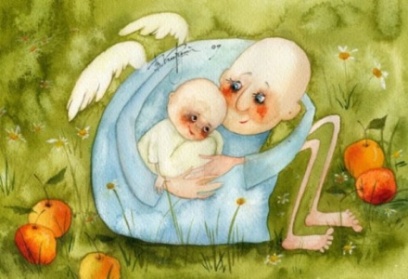 Уважаемые родители!Приглашаем вас в нашу гостиную на онлайн-консультации специалистов.Консультации проводят:специалисты отдела психолого-педагогической помощи МБУ ДПО «ИМЦ».Форма участия: дистанционно, на платформе   ZOOMДля участия в консультативной встрече необходима предварительная регистрация по ссылкам.Консультации в ноябреЖдем Вас на наших консультациях!Наши контактыМБУ ДПО «ИМЦ» г.ДобрянкаОтдел психолого-педагогической помощиАдрес: 681740 г. Добрянка, ул. Ленина, д. 5Телефон: (34265) 2 - 42- 00  Сайт: http://imc.dobryanka-edu.ruE-mail: otdel.dobr.svet@mail.ruВторник15.00 – 16.00учитель-логопедГоршкова Мария СергеевнаДата, времяТемаСсылка для регистрацииДанные для входа в ZOOM3 ноября14.00 ч.(время местное)«Развитие речи детей посредством двигательной активности»https://forms.gle/xSHr5S7Ree9dG6cj9 https://us05web.zoom.us/j/85963589454?pwd=eXZUMVFhdWozcGNYcm1jNlVZK1N3dz09Идентификатор конференции:859 6358 9454Код доступа: EM49wB10 ноября14.00 ч.(время местное)«Всестороннее развитие правильной речи»https://forms.gle/MpehbTjN297B7tBv9 https://us05web.zoom.us/j/85025376298?pwd=MUM0NDRaL1ZaMWM3c1V0OEtmaVg5UT09Идентификатор конференции: 850 2537 6298Код доступа: 84BFpG17 ноября14.00 ч.(время местное)«Речь ребенка на кончиках его пальцев»https://forms.gle/XqVYEpnhy3NCvkvw7https://us05web.zoom.us/j/85313266368?pwd=dG9PRTJPNjdnTFlQQ3FQR3NTYXlOQT09 Идентификатор конференции: 853 1326 6368Код доступа: p1mYdz24 ноября14.00 ч.(время местное)«Как правильно учить ребенка читать и писать»https://forms.gle/RsBLZg8dPa878CqQA https://us05web.zoom.us/j/83427538165?pwd=Zkhab0pxMDM3Q3UxWFBhR0RoZVVLdz09 Идентификатор конференции: 834 2753 8165Код доступа: 70trKh